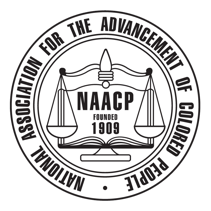 BRYAN COUNTY NAACP HIGHER EDUCATION SCHOLARSHIP**If the application package is missing any of the above items, please do not        forward to the Scholarship Committee it will not be reviewed**BRYAN COUNTY NAACP HIGHER EDUCATION SCHOLARSHIPThis year, BCNAACP will be awarding two high school graduating seniors with at least a 2.5 GPA on the 4.0 grading scale, a one-time scholarship of $750 to cover the cost of educational needs (books, supplies, etc.). The branch will also be awarding two $1,250 scholarships to high school graduating seniors with at least a 3.0 GPA on the 4.0 grading scale. Scholarship recipients must attend an accredited community college or university in the state of Georgia. BCNAACP is looking to award these scholarships to students who are highly motivated, intrinsically driven and striving for academic and community excellence. Scholarships will be awarded to qualified applicants regardless of race, gender, sexual preference, nation of origin, area of study or any other construct used to categorize individuals. Scholarship funds will be distributed via check made payable to college/university and scholarship recipient.SCHOLARSHIP GUIDELINES Applicant must be graduating in the spring of the award year and enrolled or accepted in an accredited community college or university in Georgia.Recommendation letter from current teacher, school counselor, advisor, church or community leader. Letter of Recommendation must clearly state that the letter is recommending the named applicant for the BCNAACP Scholarship. The letter must be current within six (6) months of your application submission. (Must be on Official Letterhead)Applicant must have a cumulative GPA of at least 2.50 based on the 4.0 Grading Scale in order to qualify for the $750 scholarship.Applicant must have a cumulative GPA of at least 3.0 based on the 4.0 Grading Scale in order to qualify for the $1,250 scholarship.Applicants must be a high school graduating senior from Bryan County High School or Richmond Hill High School.Applicant must submit a typed essay of no less than 500 words on one of the following topics “What are your beliefs on social justice?” or “What motivates you?”Application must be typed and neat. The completed application must be submitted electronically via Google docs. Incomplete or hand written applications will automatically be disqualified. All applications will be evaluated by the committee using weighted scoring in the areas below:  The basis for scoring the application and essay will be a total of 100 points:APPLICATION PRESENTATION………. ………………………………………………………10 Points ESSAY SUBJECT MATTER ……………………………………………………………………….30 PointsSHORT ANSWER QUESTIONS………………………………………………………………….10 PointsGRAMMAR (SENTENCE STRUCTURE, SPELLING, AND PUNCTUATION ……. 25 Points              RECOMMENDATION LETTER ………………………………………………………………….10 Points 	COMMUNITY SERVICE …………………………………………………………………………….15 PointsBRYAN COUNTY NAACP HIGHER EDUCATION SCHOLARSHIPSUBMISSION PROCESS:  Applicant must complete and submit the application in its entirety before the scholarship deadline of June 11, 2021. NO partial submissions will be accepted. Incomplete or hand written applications will automatically be disqualified. The application is located on the Bryan County, GA NAACP Branch 5648 Facebook Page, ADD LINK HERE TO ACCESS FB PAGE, and will be completed online. All supporting documents, as listed below, will be emailed as attachments to bryancountynaacpscholarship@gmail.comHard copy applications will also be available at Bryan County High School and Richmond Hill High School.PLEASE SUBMIT THE FOLLOWING SUPPORT DOCUMENTS TO bryancountynaacpscholarship@gmail.comProof of college acceptance or current student enrollment.Most recent official high school or college transcript (SEALED, IF MAILED) IF NOT SEALED APPLICANT WILL BE DISQUALIFIED.Essay: Must be typed and at least 500 words.Recommendation Letter.If mailed, only original applications and supporting documents are to be used; altered or re-typed application forms will not be considered. All documents submitted by mail should be sent to the attention of Bryan County Scholarship Committee, ATTN: Luella Sanders, P.O. Box 1552, Pembroke, GA 31321 and must be postmarked by June 11, 2021.Non-Discrimination StatementThe BCNAACP Scholarship Committee is committed to the principle of equal opportunity and is in no way influenced by race, gender, sexual preference, a nation of origin or any other criteria.BRYAN COUNTY NAACP HIGHER EDUCATION SCHOLARSHIPDate: __________________________Name: _______________________________________________________________________Address: ____________________________________________________________________City:_______________________           State:  ___________          Zip: __________________ Email: _________________________________ Telephone#___________________________Name of High School: ________________________________________________________Graduation Date: _________________Name of College Attending: ___________________________________________________Student ID#______________________ or Last Four of SSN ________________________Parents/Guardian: ___________________________________________________________Applicant Signature: _________________________________________________________BRYAN COUNTY NAACP HIGHER EDUCATION SCHOLARSHIPWhat are your educational and professional goals?List your academic honors, awards, and extracurricular activities in high school:List your community service activities, hobbies, and outside interests:STATEMENT OF ACCURACYI hereby affirm that all the above stated information provided by me is true and correct to the best of my knowledge. I also consent that, if selected as a scholarship recipient, I will provide a recent photo or agree to have my picture taken to be used for any purpose deemed necessary to promote the Bryan County NAACP Higher Education Scholarship. I hereby understand that if chosen as a scholarship winner, I must provide evidence of enrollment upon registration at the post-secondary institution of my choice before scholarship funds can be awarded. Funds will be presented directly to institution.Signature of scholarship applicant: _________________________Date: _________BCNAACP’s Scholarship Committee will select scholarship winners. The committee’s decision is final and will be made public by July 16th.APPLICATION PACKAGE CHECKLISTYESNOApplication (Must be typed)Essay Subject Matter (Must be typed)Short Answer Questions (Must be typed)Checked for GrammarRecommendation Letter (Must be included or attached)High School or College Transcript (Must be Included or attached)Official College Acceptance Letter or Current Student Enrollment 